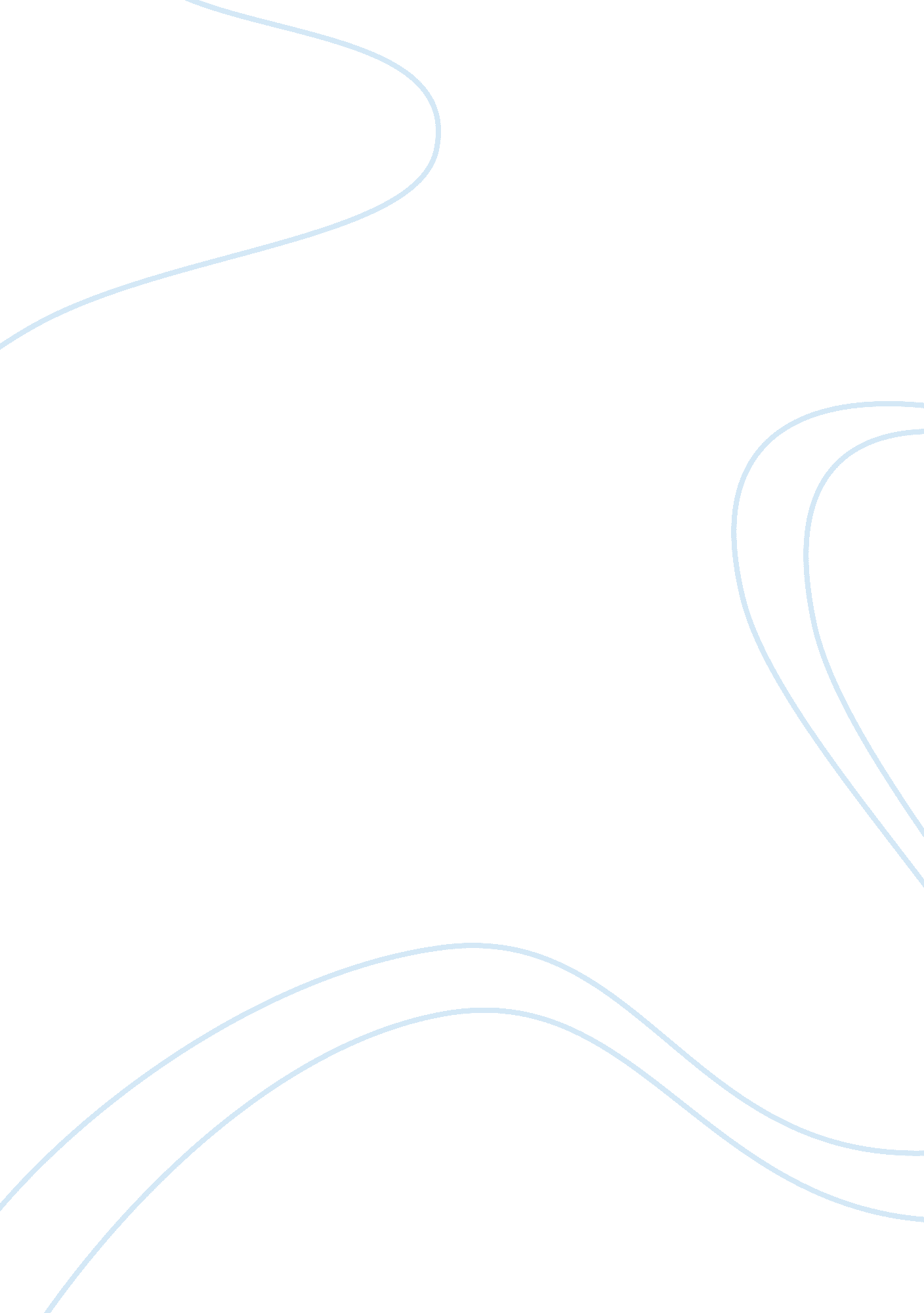 Good admission essay on assume that you have an opportunity to meet with the mpac...Business, Company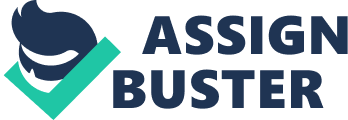 Graduate education provides an opportunity to expand academic horizons, to learn practical skills for real world applications, and affords the opportunity to do advanced research and influence future generations of students in a given field. University of Washington’s MPAcc Program will afford me the opportunity to conduct research, advance my knowledge of the field and study with some of the finest faculty in the profession. I will be able to advance my knowledge in a vibrant profession that has implications for a broad range of industries and services that are used daily by millions of people throughout the world. 
My initial career goals are modest, insofar as my first step will be to seek a position in a Big Four accounting firm. Such a position would allow me to combine the skills that I have learned in my undergraduate studies with the education I receive at UW. The broad-based interactions that will occur during my master’s studies will expose me to many fields that will serve me well as I collaborate with the diverse groups involved in accounting and auditing. Proficient in spreadsheet software, I would take increasing responsibility for audit works, as I continue to learn new methodologies and procedures as the firm incorporates them. The global focus at Foster will expose me to the diverse nationalities of the students, and consequently provide me with insight that will serve my clients as they seek to maximize their understanding of financial statements that increasingly involve cross border transactions. The ability to communicate that will be honed at Foster will be of prime importance as I navigate this challenge. 
My ultimate goal is to be an accounting or financial manager in a large investment company. As a manager I will be responsible for making decisions regarding other peoples hard earned money. The position is one of high responsibility, which my training will prepare me for. As a financial manager I will be presented with the work of analysts and I will be required to make fast decisions while keeping the state of the industry, economy, and markets in mind. A Masters in Accounting will further provide me with the broad background that will be required to analyze the business environment. Courses in risk management, financial reporting, and the accounting elective courses will position me to use the latest finance techniques in support of my objective of maximizing investor returns. 
The level of education, the diversity in course work, and the student body at Foster is unparalleled at other institutions. Courses, such as: communications in accounting, advanced financial analysis, and independent research will provide me with a broad background to engage my clients with. The Buerk Center will expose me to entrepreneurial activity, further giving me an opportunity to test my mettle in a competitive environment in order to become better at accounting and auditing skills. The breadth of disciplines covered is spectacular. I wish to harness my commitment to accounting in broader contexts, building lifelong connections with students and faculty alike. 